18 ноября 2015 в 14:04, среда Статистика происшествий на льду показывает, что многие рыбаки в зимний период пренебрегают элементарными правилами безопасности, рискуя своей жизнью. ГИМС МЧС России по Березовскому и Белоярскому району  напоминает любителям подледного лова правила безопасности: 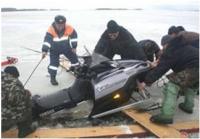 -Во время зимней рыбалки думайте прежде всего о безопасности, и только потом об улове.-Не ловите рыбу далеко от берега, какого бы клёва там не было.-Помните: пробивать лунки можно только на расстоянии 5-6 м одна от другой.-Всегда имейте под рукой веревку длинной 12-15 метров, передвигайтесь по льду скользящим шагом.-Наиболее прочен лед синего или зеленоватого цвета.-Нельзя выходить на лед в местах, где установлены знаки безопасности.  Проезд на любой технике по льду разрешен только в специально отведенных местах. Так, в этом году в ноябре уже зафиксированы провалы снегоходов под лед с погибшими  .Трагедии могло не произойти при соблюдении правил безопасности.Строго соблюдайте меры безопасности, и тогда зимняя рыбалка принесет вам огромное удовольствие, а вероятность несчастных случаев будет минимальной.  